REPUBLIKA HRVATSKAFOND ZA ZAŠTITU OKOLIŠA I ENERGETSKU UČINKOVITOST10 000 ZAGREB, RADNIČKA CESTA 80DOKUMENTACIJA O NABAVIZa projekt sufinanciran od EUUSLUGE ODNOSA S JAVNOŠĆU, PROMIDŽBE PROJEKTA I VIDLJIVOSTI ZA PROJEKT SANACIJE JAME „SOVJAK“KNJIGA 4TROŠKOVNIKEV. BROJ: E-VV- 10/2021Zagreb, svibanj  2021. godine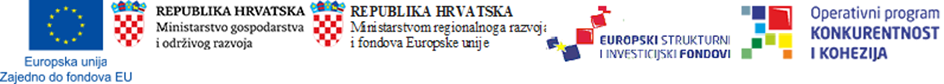 Ova Dokumentacija o nabavi se sastoji od:Knjiga 1		Upute ponuditeljima i obrasciKnjiga 2	 	Ugovorna dokumentacija Knjiga 3		Projektni zadatak	Knjiga 4		TroškovnikKnjiga 5 		PodlogePreambulaOvaj dokument predstavlja Upute za popunjavanje Troškovnika.Troškovnik je priložena dokumentaciji o nabavi u nestandardiziranom formatu (MS Excel). Troškovnik u MS Excel formatu i ovaj dokument predstavljaju sastavni dio dokumentacije o nabavi.Ispunjavanje Troškovnika Ponuditelj popunjava Troškovnik (Listu cijena) na predlošku u MS Excel formatu koji je dostavio Naručitelj.Troškovnik (Lista cijena) mora biti popunjen na izvornom predlošku bez mijenjanja, ispravljanja i prepisivanja izvornog teksta. Ponuditelju nije dozvoljeno brisati niti mijenjati stavke koje su iskazane u Troškovniku (Listi cijena). Ponuditelj je obvezan ispuniti sve stavke u Troškovniku (Listi cijena). Popust i svi troškovi potrebni za izvođenje predmetnih radova moraju biti uračunati u ponuđenoj jediničnoj cijeni.Sukladno članku. 4. Pravilnika o dokumentaciji o nabavi te ponudi u postupcima javne nabave u Troškovniku (Knjiga 4) određena je predviđena (okvirna) količina predmeta nabave s obzirom na to da se zbog prirode same usluge koja se nabavlja ne može unaprijed odrediti točna količina. Stvarna nabavljena količina usluga na temelju sklopljenog ugovora o javnoj nabavi može biti veća ili manja od predviđene količine navedene u Troškovniku.Gospodarski subjekt je dužan ponuditi cjelokupni opseg usluga koji se traži u nadmetanju. Ponude koje obuhvaćaju samo dio traženog opsega usluga neće se razmatrati.Ponuditelj je dužan ponuditi i izvršiti uslugu u skladu sa svim uvjetima koji su navedeni u ovoj Dokumentaciji o nabavi. Naručitelj je odredio indikativan broj radnih dana obzirom da se radi o pružanju usluga odnosa s javnošću, promidžbe projekta i vidljivosti na Projektu sanacije jame Sovjak , koji uključuje projektiranja i izvođenja radova sanacije složenog Projekta.  Pružanje usluga koje su predmet ove nabave prati tijek aktivnosti Naručitelja i ugovora o projektiranju i izvođenju radova sanacije te ugovora o pružanju usluge nadzora tijekom više godina, zbog čega  je nemoguće unaprijed predvidjeti točan broj radnih dana pojedinog stručnjaka, odnosno količinu predmeta nabave. Način obračunaVrijednost izvršenih Usluga obračunavat će se prema mjesečnom obračunu; stvarno isporučenim količinama odnosno utrošenom i priznatom vremenu svakog od Stručnjaka na izvršenju Usluga koje su predmet Ugovora i jediničnim cijenama iz ugovornog troškovnika.